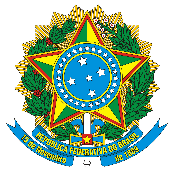 Ministério da EducaçãoUniversidade Federal do CaririPró-Reitoria de ExtensãoFORMULÁRIO DE CADASTRO DO PROJETOBloco I – Identificação da Ação de Extensão1 TítuloInforme o título completo da Ação de Extensão.2 Área temáticaTodas as ações de extensão devem ser classificadas segundo uma área temática. Quando relacionadas a mais de uma área, propõe-se que sejam classificadas em área temática principal e secundária. Mesmo que não se encontre no conjunto das áreas temáticas uma correspondência absoluta entre o objeto da ação e o conteúdo descrito nas áreas, a mais aproximada, tematicamente, deverá ser escolhida.3 Setor de origem (Campus/Curso)4 Público beneficiado (   )  1o ano                       (    ) 2o  ano                      (     ) 3o  ano                (  )   1o , 2o e 3o anoBloco II – Detalhamento da Ação de Extensão5 Resumo da ação de extensão (sugestão de até 1000 caracteres)6 Justificativa (sugestão de até 4000 caracteres)Fundamentar a relevância e pertinência do projeto como resposta a um problema ou necessidade identificada. O texto deve ser objetivo e sucinto, baseado em dados, pesquisas, diagnósticos e indicadores sobre a questão. Destacar sua relevância para o Ensino Médio. 7 ObjetivosOs objetivos específicos deverão estar inter-relacionados à metodologia de execução da proposta, desenvolvida no item 9 deste formulário.8 Metas (sugestão de até 1000 caracteres)	Face à justificativa apresentada, detalhar os resultados quantitativos e que se espera obter com a realização do projeto. 9 Atividades Propostas/ Metodologia (sugestão de até 4000 caracteres) Descrever de forma detalhada as atividades que serão realizadas, as metodologias empregadas, como as diferentes etapas serão implementadas e qual a relação entre elas. 10 Atendimento aos princípios da Extensão Universitária ((1) Interação dialógica, 
(2) Interdisciplinaridade e interprofissionalidade, (3) Indissociabilidade ensino-pesquisa-extensão-cultura, (4) Impacto na formação do estudante, (5) Impacto e transformação social e (6) conhecimento crítico para o Desenvolvimento Regional Sustentável) (sugestão de até 2000 caracteres)Descrever como o projeto atende aos princípios da Extensão Universitária.11 Referências12 Assinatura do Responsável 2.1. Área principal(Selecione apenas uma opção)2.1. Área principal(Selecione apenas uma opção)2.2. Áreas secundárias2.2. Áreas secundárias2.1.1. Saúde2.2.1. Saúde2.1.2. Tecnologia e Produção2.2.2. Tecnologia e Produção2.1.3. Trabalho2.2.3. Trabalho2.1.4. Meio Ambiente2.2.4. Meio Ambiente2.1.5. Cultura2.2.5. Cultura2.1.6. Comunicação2.2.6. Comunicação2.1.7. Educação2.2.7. Educação2.1.8. Direitos Humanos e Justiça2.2.8. Direitos Humanos e Justiça4.1. Curso: __________________________________________________4.2. Unidade Acadêmica: _______________________________________________7.1 Objetivo geral7.2 Objetivos específicosAtividade 1Metodologia Aplicada Atividade 2 Metodologia aplicada Atividade 3Metodologia aplicada